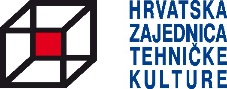 Obrazac za NagraduNagrada za životno djeloHrvatske zajednice tehničke kulture za 2023. godinu*I. Predlagatelj1. Ime i prezime odnosno puni naziv predlagatelja2. Potpuna adresa, broj telefona/mobitela i adresa e-pošte predlagateljaII. Predloženik1. Ime i prezime (titula) i OIB predloženika2. Potpuna adresa prebivališta predloženika, broj telefona/mobitela, adresa e-pošte, naziv i     adresa ustanove ili tvrtke u kojoj je zaposlen te radno mjesto3. Predloženikova stručna sprema i zanimanje, naziv i mjesto najviše škole koju je završio4. Mjesto, država i datum rođenja predloženika5. Područje tehničke kulture u kojem se predloženik predlaže za Nagradu za životno djelo Hrvatske      zajednice tehničke kulture6. Naziv udruge(a) tehničke kulture čiji je predloženik član s naznakom odgovornih dužnosti koje    obnaša7. Popis predloženikovih radova (knjige, članci, stručni referati, inovacije) s preslikom naslovne     stranice rada i isprava koje potvrđuju predloženikovo autorstvo, obvezno priložiti ovom     obrascu8. Sažet životopis predloženika s posebnim naglaskom na sveukupno djelovanje i postignuća u    područjima tehničke kulture, opsega najviše do dvije tipkane stranice, obvezno priložiti ovom    obrascu9. Ostale napomene predlagatelja10. Je li predloženik kandidat za dodjelu Državne nagrade tehničke kulture „Faust Vrančić“ za       godinu za koju se raspisuje Javni raspis za dodjelu Nagrade Hrvatske zajednice tehničke       kultureMjesto i datum ispunjavanja obrasca: ______________________________________Potpis predlagatelja: ____________________________________________________(ukoliko je predlagatelj ustanova ili udruga, čitko ispisano ime i prezime ovlaštene osobe i pečat)Potpisom ovog dokumenta potvrđujem da me je Hrvatska zajednica tehničke kulture, kao voditelj obrade osobnih podataka, u svrhu svojeg poslovanja a sukladno Općoj uredbi o zaštiti osobnih podataka, upoznala s prikupljanjem i obradom osobnih podataka, pravom na uvid, ispravak ili dopunu osobnog podatka, s mogućnošću prigovora na daljnju ili prekomjernu obradu ili brisanje osobnog podatka, mjerama za zaštitu osobnih podataka te svim ostalim informacijama vezanim za obradu osobnih podataka.Potpis ovlaštene osobe						     M.  P.		                __________________________________________* Ispunjeni obrazac treba najkasnije do 22. siječnja 2024. godine dostaviti na adresu: Hrvatska zajednica tehničke kulture, 10002 Zagreb, Dalmatinska 12/3,  p. p. 149 s naznakom Prijedlog za nagradu ili na adresu elektroničke pošte:  marija.hodak@hztk.hr Za sve informacije možete se obratiti na broj mobitela: 099/683-6374 - Marija Hodak